	Государственное профессиональное образовательное учреждение Ярославской области Мышкинский политехнический колледж«Утверждаю»Директор ГПоУ ЯОмышкинскогоПОЛИТЕХНИЧЕСКОГОКОЛЛЕДЖАт.а кОШЕЛЕВА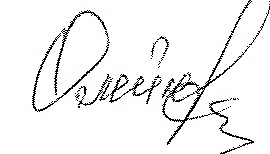 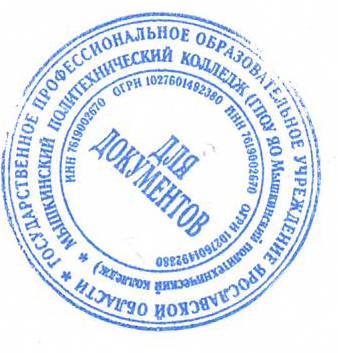 «30»августа  2022ГОДАПРИКАЗ №______ОТ _________2022ГРАБОЧАЯ ПРОГРАММАУЧЕБНОЙ ДИСЦИПЛИНЫ"Химия" по специальности35.02.16 Эксплуатация и ремонт сельскохозяйственной техники и оборудования.Форма обучения: очная 								.								СОГЛАСОВАНО НА ЗАСЕДАНИИ МК«30» августа 2022 г.Мышкин, 2022ГРабочая программа учебной дисциплины Химия  является частью рабочей основной профессиональной образовательной программы в соответствии с ФГОС по специальности 35.02.16 Эксплуатация и ремонт сельскохозяйственной техники.технического профиляОрганизация-разработчик: ГПОУ ЯО Мышкинский политехнический колледжРазработчик:преподаватель ГПОУ ЯО Мышкинский политехнический колледж  Покровская Г.Е.рассмотрено методической комиссией, протокол № 13 от 28 августа 2021 года.СОДЕРЖАНИЕ1. паспорт Рабочей ПРОГРАММЫ УЧЕБНОЙ ДИСЦИПЛИНЫХимия1.1. Область применения программыРабочая программа учебной дисциплины является частью примерной основной профессиональной образовательной программы в соответствии с ФГОС по  ППССЗ технического профиля по специальности 35.02.16 Эксплуатация и ремонт сельскохозяйственной техники.Программа разработана на основе требований ФГОС среднего общего образования, предъявляемых к структуре, содержанию и результатам освоения учебной дисциплины «Химия», в соответствии с Рекомендациями по организации получения среднего общего образования в пределах освоения образовательных программ среднего профессионального образования на базе основного общего образования с учетом требований федеральных государственных образовательных стандартов и получаемой профессии или специальности среднего профессионального образования (письмо Департамента государственной политики в сфере подготовки рабочих кадров и ДПО Минобрнауки России от 17.03.2015 № 06-259).Содержание программы «Химия» направлено на достижение следующих целей:формирование у обучающихся умения оценивать значимость химического знания для каждого человека;формирование у обучающихся целостного представления о мире и роли химии в создании современной естественно-научной картины мира; умения объяснять объекты и процессы окружающей действительности: природной, социальной, культурной, технической среды, — используя для этого химические знания;развитие у обучающихся умений различать факты и оценки, сравнивать оценочные выводы, видеть их связь с критериями оценок и связь критериев с определенной системой ценностей, формулировать и обосновывать собственную позицию;приобретение обучающимися опыта разнообразной деятельности, познания и самопознания; ключевых навыков, имеющих универсальное значение для различных видов деятельности (навыков решения проблем, принятия решений, поиска, анализа и обработки информации, коммуникативных навыков, навыков измерений, сотрудничества, безопасного обращения с веществами в повседневной жизни).В программу включено содержание, направленное на формирование у студентов компетенций, необходимых для качественного освоения ОПОП СПО на базе основного общего образования с получением среднего общего образования; программы подготовки специалистов среднего звена (ППССЗ).1.2. Общая характеристика учебной дисциплиныХимия — это наука о веществах, их составе и строении, свойствах и превращениях, значении химических веществ, материалов и процессов в практической деятельности человека.Содержание общеобразовательной учебной дисциплины «Химия» направлено на усвоение обучающимися основных понятий, законов и теорий химии; овладение умениями наблюдать химические явления, проводить химический эксперимент, производить расчеты на основе химических формул веществ и уравнений химических реакций.В процессе изучения химии у обучающихся развиваются познавательные интересы и интеллектуальные способности, потребности в самостоятельном приобретения знаний по химии в соответствии с возникающими жизненными проблемами, воспитывается бережное отношения к природе, понимание здорового образа жизни, необходимости предупреждения явлений, наносящих вред здоровью и окружающей среде. Они осваивают приемы грамотного, безопасного использования химических веществ и материалов, применяемых в быту и на производстве.При освоении специальностей СПО профессионального образования химия изучается на базовом уровне ФГОС среднего общего образования.В программе теоретические сведения дополняются демонстрациями, лабораторными и практическими работами.Контроль качества освоения дисциплины «Химия» проводится в процессе текущего контроля и промежуточной аттестации.Текущий контроль проводится в пределах учебного времени, отведенного на дисциплину в формах: самостоятельные работы, тестовый контроль, практические работы, устные формы контроля, рубежные зачеты. Результаты текущего контроля учитываются при подведении итогов по дисциплине.Изучение общеобразовательной учебной дисциплины «Химия» завершается промежуточной аттестацией в форме дифференцированного зачета.Для организации внеаудиторной самостоятельной работы студентов, овладевающих специальностями СПО технического профиля профессионального образования, представлен примерный перечень рефератов (докладов), индивидуальных проектов.1.3. Место учебной дисциплины в структуре основной профессиональной образовательной программы: учебная дисциплина является учебным предметом по выбору из обязательной предметной области «Естественные науки» ФГОС среднего общего образования. Учебная дисциплина «Химия» изучается в общеобразовательном цикле учебного ОПОП СПО на базе основного общего образования с получением среднего общего образования (ППССЗ).1.2. Место дисциплины в структуре основной профессиональной образовательной программы:Учебная дисциплина «Химия» является общеобразовательной дисциплиной по профессии технического профиля  ППССЗ технического профиля:по специальности 35.02.16 Эксплуатация и ремонт сельскохозяйственной техники.1.3. Цели и задачи дисциплины – требования к результатам освоения дисциплины:	В результате изучения учебной дисциплины «Химия» обучающийся должен знать/понимать:важнейшие химические понятия: вещество, химический элемент, атом, молекула, относительные атомная и молекулярная массы, ион, аллотропия, изотопы, химическая связь, электроотрицательность, валентность, степень окисления, моль, молярная масса, молярный объем газообразных веществ, вещества молекулярного и немолекулярного строения, растворы, электролит и неэлектролит, электролитическая диссоциация, окислитель и восстановитель, окисление и восстановление, тепловой эффект реакции, скорость химической реакции, катализ, химическое равновесие, углеродный скелет, функциональная группа, изомерия, гомология;основные законы химии: сохранения массы веществ, постоянства состава веществ, Периодический закон Д.И. Менделеева;основные теории химии: химической связи, электролитической диссоциации, строения органических и неорганических соединений;важнейшие вещества и материалы: важнейшие металлы и сплавы; серная, соляная, азотная и уксусная кислоты; благородные газы, водород, кислород, галогены, щелочные металлы; основные, кислотные и амфотерные оксиды и гидроксиды, щелочи, углекислый и угарный газы, сернистый газ, аммиак, вода, природный газ, метан, этан, этилен, ацетилен, хлорид натрия, карбонат и гидрокарбонат натрия, карбонат и фосфат кальция, бензол, метанол и этанол, сложные эфиры, жиры, мыла, моносахариды (глюкоза), полисахариды (крахмал и целлюлоза), анилин, аминокислоты, белки, искусственные и синтетические волокна, каучуки, пластмассы;уметь:называть: изученные вещества по тривиальной или международной номенклатуре;определять: валентность и степень окисления химических элементов, тип химической связи в соединениях, заряд иона, характер среды в водных растворах неорганических и органических соединений, окислитель и восстановитель, принадлежность веществ к разным классам неорганических и органических соединений;характеризовать: элементы малых периодов по их положению в Периодической системе Д.И. Менделеева; общие химические свойства металлов, неметаллов, основных классов неорганических и органических соединений; строение и химические свойства изученных неорганических и органических соединений;объяснять: зависимость свойств веществ от их состава и строения, природу химической связи (ионной ковалентной, металлической и водородной), зависимость скорости химической реакции и положение химического равновесия от различных факторов;выполнять химический эксперимент: по распознаванию важнейших неорганических и органических соединений;проводить: самостоятельный поиск химической информации с использованием различных источников (научно-популярных изданий, компьютерных баз данных, ресурсов Интернета); использовать компьютерные технологии для обработки и передачи химической информации и ее представления в различных формах;связывать: изученный материал со своей профессиональной деятельностью;решать: расчетные задачи по химическим формулам и уравнениям;использовать приобретенные знания и умения в практической деятельности и повседневной жизни:для объяснения химических явлений, происходящих в природе, быту и на производстве;определения возможности протекания химических превращений в различных условиях и оценки их последствий;экологически грамотного поведения в окружающей среде;оценки влияния химического загрязнения окружающей среды на организм человека и другие живые организмы;безопасного обращения с горючими и токсичными веществами и лабораторным оборудованием;приготовления растворов заданной концентрации в быту и на производстве;критической оценки достоверности химической информации, поступающей из разных источников.1.3. Планируемые результаты освоения учебной дисциплины Планируемые результаты освоения учебной дисциплины:личностных:чувство гордости и уважения к истории и достижениям отечественной химической науки; химически грамотное поведение в профессиональной деятельности и в быту при обращении с химическими веществами, материалами и процессами;готовность к продолжению образования и повышения квалификации в избранной профессиональной деятельности и объективное осознание роли химических компетенций в этом;умение использовать достижения современной химической науки и химических технологий для повышения собственного интеллектуального развития в выбранной профессиональной деятельности;метапредметных:использование различных видов познавательной деятельности и основных интеллектуальных операций (постановки задачи, формулирования гипотез, анализа и синтеза, сравнения, обобщения, систематизации, выявления причинно-следственных связей, поиска аналогов, формулирования выводов) для решения поставленной задачи, применение основных методов познания (наблюдения, научного эксперимента) для изучения различных сторон химических объектов и процессов, с которыми возникает необходимость сталкиваться в профессиональной сфере;использование различных источников для получения химической информации, умение оценить ее достоверность для достижения хороших результатов в профессиональной сфере;предметных:сформированность представлений о месте химии в современной научной картине мира; понимание роли химии в формировании кругозора и функциональной грамотности человека для решения практических задач;владение основополагающими химическими понятиями, теориями, законами и закономерностями; уверенное пользование химической терминологией и символикой;владение основными методами научного познания, используемыми в химии: наблюдением, описанием, измерением, экспериментом; умение обрабатывать, объяснять результаты проведенных опытов и делать выводы; готовность и способность применять методы познания при решении практических задач;сформированность умения давать количественные оценки и производить расчеты по химическим формулам и уравнениям;владение правилами техники безопасности при использовании химических веществ;сформированность собственной позиции по отношению к химической информации, получаемой из разных источников.Освоение содержания учебной дисциплины Химия обеспечивает формирование и развитие универсальных учебных действий в контексте преемственности формирования общих компетенций.1.4. Рекомендуемое количество часов на освоение программы дисциплины:максимальной учебной нагрузки обучающегося 78 часов, ;2. СТРУКТУРА И СОДЕРЖАНИЕ УЧЕБНОЙ ДИСЦИПЛИНЫ2.1. Объем учебной дисциплины и виды учебной работы 2.2. Тематический план и примерное содержание учебной дисциплины «ХИМИЯ»3. условия реализации программы дисциплины3.1. Требования к минимальному материально-техническому обеспечениюРеализация программы дисциплины требует наличия учебного кабинета химии.Оборудование учебного кабинета: 	Мебель и стационарное оборудование: демонстрационный стол, доска аудиторная, доска интерактивная, книжный шкаф, шкаф для химических реактивов, шкаф для химической посуды, сейф, шкаф вытяжной, мойка универсальная, стол для весов, стол для приборов, сто преподавательский, стол лабораторный, стол для лаборанта, стол для компьютера, стул для лаборанта, стул для преподавателя, стул для студента, табуретка лаборанта, тумба с ящиками и дверцей, шкаф – стеллаж.		Лабораторное оборудование, аппараты и приборы: баня водяная, весы аналитические, дистиллятор, техно-химические весы, холодильник бытовой, шкаф сушильный, огнетушитель, контейнер для речного песка, канистра для дистиллированной воды, штативы металлические, оснащенные наборами лапок и колец, сушилка для стеклянной посуды.	Лабораторные принадлежности и лабораторная посуда: аптечка для оказания первой медицинской помощи при ожогах, порезах, бумага индикаторная универсальная (100 полосок), бумага фильтровальная, вата гигроскопическая, ведро полиэтиленовое с крышкой, держатели для пробирок, ерш посудный, ерш пробирочный, карандаш из воска по стеклу, набор хозяйственных инструментов, палочки стеклянные, пинцет, пробки резиновые (разного диаметра), резиновые перчатки, сетка асбестовая металлическая, спиртовая горелка, таз полиэтиленовый, трубки стеклянные (d=4мм), фарфоровые треугольники, штативы для пробирок на 10 гнезд, шпатели металлические, ложки пластмассовые для сыпучих реактивов, микрошпатель, пробирки лабораторные (10мл), стаканы химические с носиком (50 мл), стаканы химические с носиком (100 мл), стаканы химические со шкалой (400 мл), колбы конические Эрленмейера (250 мл), воронка стеклянная коническая (d=75), бюкс, стаканчики для взвешивания, склянки для реактивов (500 мл), эксикатор, склянки для реактивов (250 мл), склянки с тубусом (2000 мл), колбы плоскодонные (250 мл), колбы плоскодонные (500 мл), колбы плоскодонные со шлифом (250 мл), колбы плоскодонные со шлифом (500 мл), стекла часовые, кристаллизатор, трубки хлоркальциевые (длиной ), предметные стекла, фарфоровая чаша, ступка фарфоровая с пестиком ().Технические средства обучения:  компьютер, мультимедиа система, интерактивная доска.Инструктивно-нормативная документацияГосударственные требования к содержанию и уровню подготовки выпускников по специальностиЗаконы Российской Федерации, Постановления, приказы, инструкции, информационные письма Министерства образования и науки Российской Федерации и Министерства здравоохранения и социального развития Российской Федерации, соответствующие профилю дисциплиныИнструкции по охране труда, противопожарной безопасности и производственной санитарииПеречень материально-технического и учебно-методического оснащения кабинетаУчебно-наглядные пособия1. Плоскостные средства обучения: таблицы, плакаты, схемы и др.Объемные воспроизведения натуральных объектов: макеты, моделиКомпьютерные программы (обучающие и контролирующие)3.2. Информационное обеспечение обученияПеречень рекомендуемых учебных изданий, Интернет-ресурсов, дополнительной литературыОсновные источники: Габриелян О. С. Химия для преподавателя: учеб.-метод.пособие / О.С. Габриелян, Г.Г. Лысова.- Москва:  Академия, 2006.-206,(1)с.: рис., табл.Дополнительные источники: Габриелян О.С. Химия: Учебник для студ. сред.проф.учеб. заведений/ О.С. Габриелян.-М:Изд.центр «Академия»,2005.-336.с.Куликова Д.И. Периодический закон и химия р-элементов: учеб.пособие/ Д.И.Куликова;  Федер.агенство по образованию; Казан.гос.технол.ун.-т.- Казань: Б.и., 2006.-236сАстафьева Людмила Сергеевна. Экологическая химия учебник /Л.С. Астафьева.- Москва:Academia, 2006.-223с.: ил..- (Среднее профессиональное образование).Открытая химия: полный интерактивный курс химии для уч-ся школ, лицеев, гимназий, колледжей, студ.технич.вузов: версия 2.5-М.: Физикон, 2006. Мультимедиа учебный курс «1С: Образовательная коллекция. Органическая химия» для изучения химии в 10-11 классах: 1С и Лаборатории систем мультимедиа, МарГТУ, 2003. 1С: Репетитор – Химия, для абитуриентов, старшеклассников и учителей, ЗАО «1С», 1998-2005.Габриелян О.С. Химия в тестах, задачах и упражнениях: Учеб. пос., 2006. – 224 с.Рудзитис Г.Е. Химия: Органическая химия. Основы общей химии (Обобщение и углубление знаний): Учеб. пос. для 11 кл. – М.: Просвещение, 1999, 2000.Цветков Л.А. Органическая химия: Учебник для 10 кл. – М.: Просвещение, 1988.4. КОНТРОЛЬ И ОЦЕНКА РЕЗУЛЬТАТОВ ОСВОЕНИЯ УЧЕБНОЙ ДИСЦИПЛИНЫОбразовательное учреждение, реализующее подготовку по учебной дисциплине, обеспечивает организацию и проведение промежуточной аттестации и текущего контроля индивидуальных образовательных достижений – демонстрируемых обучающимися знаний, умений и навыков.Контроль и оценка результатов освоения дисциплины осуществляется преподавателем в процессе проведения практических занятий, тестирования, фронтального и индивидуального опросов, письменного опроса, а также выполнения обучающимися индивидуальных заданий, проектов, исследований.Процесс изучения  дисциплины направленные на формирование следующих общекультурных компетенций:ОК 1. Понимать сущность и социальную значимость своей будущей профессии, проявлять к ней устойчивый интерес.ОК 2. Организовывать собственную деятельность, исходя из цели и способов ее достижения, определенных руководителем.ОК 3. Анализировать рабочую ситуацию, осуществлять текущий и итоговый контроль, оценку и коррекцию собственной деятельности, нести ответственность за результаты своей работы.ОК 4. Осуществлять поиск информации, необходимой для эффективного выполнения профессиональных задач.ОК 5. Использовать информационно-коммуникационные технологии в профессиональной деятельности.ОК 6. Работать в команде,Оценка индивидуальных образовательных достижений по результатам текущего контроля производится в соответствии с универсальной шкалой (таблица).стр.ПАСПОРТ  ПРОГРАММЫ УЧЕБНОЙ ДИСЦИПЛИНЫ3СТРУКТУРА и содержание УЧЕБНОЙ ДИСЦИПЛИНЫ5-11условия реализации  программы учебной дисциплины12-13Контроль и оценка результатов Освоения учебной дисциплины14-15Виды универсальных учебныхОбщие компетенциидействий(в соответствии с ФГОС СПО поспециальности/профессии)ЛичностныеОК1. Понимать сущность и социальную(обеспечивают ценностно-значимость своей будущей профессии ,смысловую ориентациюпроявлять к ней устойчивый интерес,обучающихся и ориентацию вОК3. Принимать решения в стандартныхсоциальных ролях и межличностныхи нестандартных ситуациях и нести заотношениях)них ответственность,ОК8. Самостоятельно определять задачипрофессионального и личностногоразвития, заниматься самообразованием,осознанно планировать повышениеквалификации.Регулятивные:ОК2. Организовывать собственнуюцелеполагание, планирование,деятельность, выбирать типовые методыпрогнозирование, контрольи способы выполнения(коррекция), саморегуляция, оценкапрофессиональных задач, оценивать их(обеспечивают организациюэффективность и качество,обучающимися своей учебнойОК3. Принимать решения в стандартныхдеятельности)и нестандартных ситуациях и нести заних ответственность.ПознавательныеОК4. Осуществлять поиск и(обеспечивают исследовательскуюиспользование информации,компетентность, умениенеобходимой для эффективногоработать с информацией)выполнения профессиональных задач,профессионального и личностногоразвития,ОК5. Использовать информационно-коммуникационные технологии впрофессиональной деятельности,ОК9. Ориентироваться в условияхчастой смены технологий впрофессиональной деятельности.Коммуникативные(обеспечивают социальнуюЭффективно общаться с коллегами,компетентность и учет позициируководством, потребителями,других людей, умение слушать иОК7. Брать на себя ответственность завступать в диалог, участвовать вработу членов команды (подчиненных),коллективном обсуждении проблем.за результат выполнения заданий.Вид учебной работыОбъем часовМаксимальная учебная нагрузка (всего)78Обязательная аудиторная учебная нагрузка (всего) 54в том числе:     лабораторные работы24Итоговая аттестация в форме Диф зачетаИтоговая аттестация в форме Диф зачетаНаименование разделов и темСодержание учебного материала, лабораторные и практические работы, самостоятельная работа обучающихся, курсовая работ (проект) (если предусмотрены)Содержание учебного материала, лабораторные и практические работы, самостоятельная работа обучающихся, курсовая работ (проект) (если предусмотрены)Содержание учебного материала, лабораторные и практические работы, самостоятельная работа обучающихся, курсовая работ (проект) (если предусмотрены)Содержание учебного материала, лабораторные и практические работы, самостоятельная работа обучающихся, курсовая работ (проект) (если предусмотрены)Объем часовУровень освоения12222341 КУРС1 КУРС1 КУРС1 КУРС1 КУРС1 КУРС1 КУРСРАЗДЕЛ 1ОБЩАЯ И НЕОРГАНИЧЕСКАЯ ХИМИЯОБЩАЯ И НЕОРГАНИЧЕСКАЯ ХИМИЯОБЩАЯ И НЕОРГАНИЧЕСКАЯ ХИМИЯОБЩАЯ И НЕОРГАНИЧЕСКАЯ ХИМИЯ76ВведениеНаучные методы познания веществ и химических явлений. Роль эксперимента и теории в химии. Моделирование химических процессов. Значение химии при освоении профессий СПО и специальностей технического профиля профессионального образования.Научные методы познания веществ и химических явлений. Роль эксперимента и теории в химии. Моделирование химических процессов. Значение химии при освоении профессий СПО и специальностей технического профиля профессионального образования.Научные методы познания веществ и химических явлений. Роль эксперимента и теории в химии. Моделирование химических процессов. Значение химии при освоении профессий СПО и специальностей технического профиля профессионального образования.Научные методы познания веществ и химических явлений. Роль эксперимента и теории в химии. Моделирование химических процессов. Значение химии при освоении профессий СПО и специальностей технического профиля профессионального образования.11Тема 1.1. Основные химические понятия и законы химииСодержание Содержание Содержание Содержание 81,2Тема 1.1. Основные химические понятия и законы химии1234567812345678Основные понятия химии: химический элемент, вещество, атом, молекула, аллотропия. Простые и сложные вещества Качественный и количественный состав веществ. Химические знаки и формулы.Относительные атомная и молекулярная массы. Количество вещества.Закон сохранения массы веществ. Закон постоянства состава веществ молекулярной структуры. Закон Авогадро и следствия их него.Решение задач на нахождение относительной молекулярной массы, определение массовой доли химических элементов в сложном веществеОсновные понятия химии: химический элемент, вещество, атом, молекула, аллотропия. Простые и сложные вещества Качественный и количественный состав веществ. Химические знаки и формулы.Относительные атомная и молекулярная массы. Количество вещества.Закон сохранения массы веществ. Закон постоянства состава веществ молекулярной структуры. Закон Авогадро и следствия их него.Решение задач на нахождение относительной молекулярной массы, определение массовой доли химических элементов в сложном веществе71,2Тема 1.1. Основные химические понятия и законы химииТема 1.1. Основные химические понятия и законы химииСамостоятельная работа: решение задач по теме «Вычисление по химическим формулам»Самостоятельная работа: решение задач по теме «Вычисление по химическим формулам»Самостоятельная работа: решение задач по теме «Вычисление по химическим формулам»Самостоятельная работа: решение задач по теме «Вычисление по химическим формулам»62Тема 1.2. Строение атома и периодический закон Д.И. Менделеева.Содержание Содержание Содержание Содержание 71,2Тема 1.2. Строение атома и периодический закон Д.И. Менделеева.123456123456Открытие Д.И. Менделеевым закона. Периодический закон и периодическая система Д.И. Менделеева в свете учения о строении атома. Атом сложная частица. Строение электронных оболочек атомов. Понятие об орбиталях.Периодические свойства элементов: энергия ионизации, сродство к электрону, электроотрицательность, радиус атомов, окислительно-восстановительные свойства.Валентные возможности атомов. Открытие Д.И. Менделеевым закона. Периодический закон и периодическая система Д.И. Менделеева в свете учения о строении атома. Атом сложная частица. Строение электронных оболочек атомов. Понятие об орбиталях.Периодические свойства элементов: энергия ионизации, сродство к электрону, электроотрицательность, радиус атомов, окислительно-восстановительные свойства.Валентные возможности атомов. 61,2Тема 1.2. Строение атома и периодический закон Д.И. Менделеева.3Тема 1.2. Строение атома и периодический закон Д.И. Менделеева.Самостоятельная работа: Подготовка к контрольной работе, доклад по теме «Предпосылки открытия Периодического закона», сообщение на тему «Открытие Д.И. Менделеевым Периодического закона и Периодической системы химических элементов»Самостоятельная работа: Подготовка к контрольной работе, доклад по теме «Предпосылки открытия Периодического закона», сообщение на тему «Открытие Д.И. Менделеевым Периодического закона и Периодической системы химических элементов»Самостоятельная работа: Подготовка к контрольной работе, доклад по теме «Предпосылки открытия Периодического закона», сообщение на тему «Открытие Д.И. Менделеевым Периодического закона и Периодической системы химических элементов»Самостоятельная работа: Подготовка к контрольной работе, доклад по теме «Предпосылки открытия Периодического закона», сообщение на тему «Открытие Д.И. Менделеевым Периодического закона и Периодической системы химических элементов»43Тема 1.3Строение веществаСодержание Содержание Содержание Содержание 8Тема 1.3Строение вещества12-34-56712-34-567Природа, классификация, экспериментальные характеристики химической связи. Механизмы образования химической связи. Ионная, ковалентная, металлическая химическая связь. Агрегатное состояние веществ и водородная связь.Чистые вещества и смеси. Дисперсные системы. Массовая и объемная доля компонента в смеси.Решение задач на массовую  доля компонента в смеси.Природа, классификация, экспериментальные характеристики химической связи. Механизмы образования химической связи. Ионная, ковалентная, металлическая химическая связь. Агрегатное состояние веществ и водородная связь.Чистые вещества и смеси. Дисперсные системы. Массовая и объемная доля компонента в смеси.Решение задач на массовую  доля компонента в смеси.71,2Тема 1.3Строение веществаЛабораторные занятия: Лабораторная работа №1 «Ознакомление со свойствами дисперсных систем» Лабораторные занятия: Лабораторная работа №1 «Ознакомление со свойствами дисперсных систем» Лабораторные занятия: Лабораторная работа №1 «Ознакомление со свойствами дисперсных систем» Лабораторные занятия: Лабораторная работа №1 «Ознакомление со свойствами дисперсных систем» 12Тема 1.3Строение веществаСамостоятельная работа: подготовка к лабораторной работе, информационная справка по теме «Атомные вещества», «Ионные вещества», «Молекулярные вещества»Самостоятельная работа: подготовка к лабораторной работе, информационная справка по теме «Атомные вещества», «Ионные вещества», «Молекулярные вещества»Самостоятельная работа: подготовка к лабораторной работе, информационная справка по теме «Атомные вещества», «Ионные вещества», «Молекулярные вещества»Самостоятельная работа: подготовка к лабораторной работе, информационная справка по теме «Атомные вещества», «Ионные вещества», «Молекулярные вещества»33Тема 1.4Вода. Растворы и их свойства.Содержание Содержание Содержание Содержание 81,2Тема 1.4Вода. Растворы и их свойства.1-234-56-71-234-56-7Вода как растворитель. Массовая доля растворенного вещества.Механизм образования растворов и их классификация. Теория электролитической диссоциации. Степень диссоциации. Сильные и слабые электролиты.Решение задач на массовую долю растворенного вещества.Вода как растворитель. Массовая доля растворенного вещества.Механизм образования растворов и их классификация. Теория электролитической диссоциации. Степень диссоциации. Сильные и слабые электролиты.Решение задач на массовую долю растворенного вещества.71,2Тема 1.4Вода. Растворы и их свойства.Лабораторные работы: Лабораторная работа №2. «Приготовление раствора заданной концентрации»Лабораторные работы: Лабораторная работа №2. «Приготовление раствора заданной концентрации»Лабораторные работы: Лабораторная работа №2. «Приготовление раствора заданной концентрации»Лабораторные работы: Лабораторная работа №2. «Приготовление раствора заданной концентрации»12Тема 1.4Вода. Растворы и их свойства.Самостоятельная работа: подготовка к практической работе; Решение задач по теме « Вычисления массовой доли растворенного вещества (%)»; Подготовка доклада по теме: «Растворы», «Взаимная растворимость веществ».Самостоятельная работа: подготовка к практической работе; Решение задач по теме « Вычисления массовой доли растворенного вещества (%)»; Подготовка доклада по теме: «Растворы», «Взаимная растворимость веществ».Самостоятельная работа: подготовка к практической работе; Решение задач по теме « Вычисления массовой доли растворенного вещества (%)»; Подготовка доклада по теме: «Растворы», «Взаимная растворимость веществ».Самостоятельная работа: подготовка к практической работе; Решение задач по теме « Вычисления массовой доли растворенного вещества (%)»; Подготовка доклада по теме: «Растворы», «Взаимная растворимость веществ».42Тема 1.5 Классификация неорганических соединений и их свойстваСодержаниеСодержаниеСодержаниеСодержание12Тема 1.5 Классификация неорганических соединений и их свойства1-2345789101-2345789101-234578910Кислоты. Классификация кислот.  Химические свойства в свете ТЭДОсобенности взаимодействия серной и азотной кислот с металламиСпособы получения кислотОснования. Классификация. Химические свойства кислот в свете ТЭДСпособы получения основанийСоли.  Способы получения. Химические свойства в свете ТЭДОксиды. Классификация и свойства.Генетическая связь между классами неорганических соединений.81,2Тема 1.5 Классификация неорганических соединений и их свойстваЛабораторные работы:Лабораторная работа № 3. «Идентификация неорганических веществ»Лабораторная  работа № 4. «Химические свойства металлов»Лабораторные работы:Лабораторная работа № 3. «Идентификация неорганических веществ»Лабораторная  работа № 4. «Химические свойства металлов»Лабораторные работы:Лабораторная работа № 3. «Идентификация неорганических веществ»Лабораторная  работа № 4. «Химические свойства металлов»Лабораторные работы:Лабораторная работа № 3. «Идентификация неорганических веществ»Лабораторная  работа № 4. «Химические свойства металлов»22Тема 1.5 Классификация неорганических соединений и их свойства Практическое занятие решение задач по теме «Вычисление массы вещества или объема газа по известной массе, количеству вещества, вступающего в реакцию или полученного в результате реакции», подготовка сообщений по темам: «Кислоты в повседневной жизни», «Действие щелочей и различных солей на организм человека, меры предосторожности» Практическое занятие решение задач по теме «Вычисление массы вещества или объема газа по известной массе, количеству вещества, вступающего в реакцию или полученного в результате реакции», подготовка сообщений по темам: «Кислоты в повседневной жизни», «Действие щелочей и различных солей на организм человека, меры предосторожности» Практическое занятие решение задач по теме «Вычисление массы вещества или объема газа по известной массе, количеству вещества, вступающего в реакцию или полученного в результате реакции», подготовка сообщений по темам: «Кислоты в повседневной жизни», «Действие щелочей и различных солей на организм человека, меры предосторожности» Практическое занятие решение задач по теме «Вычисление массы вещества или объема газа по известной массе, количеству вещества, вступающего в реакцию или полученного в результате реакции», подготовка сообщений по темам: «Кислоты в повседневной жизни», «Действие щелочей и различных солей на организм человека, меры предосторожности»73Тема 1.6 Химические реакцииСодержаниеСодержаниеСодержаниеСодержание131,2Тема 1.6 Химические реакции123456789123456789123456789Понятие о реакцииРеакции, идущие без изменения состава веществаРеакции. Идущие с изменением состава веществаКлассификация химических реакций, протекающих с изменением состава веществаКлассификация реакций, протекающих с изменением состава веществаСкорость химической реакции и факторы, влияющие на скорость.Обратимость химической реакции. Химическое равновесие.Способы смещения химического равновесия.Окислительно-восстановительные реакции.111,2Тема 1.6 Химические реакцииЛабораторные работы: Лабораторная работа №5 «Р.И.О.»Лабораторная работа №6 «Зависимость скорости реакции от концентрации и температуры»Лабораторные работы: Лабораторная работа №5 «Р.И.О.»Лабораторная работа №6 «Зависимость скорости реакции от концентрации и температуры»Лабораторные работы: Лабораторная работа №5 «Р.И.О.»Лабораторная работа №6 «Зависимость скорости реакции от концентрации и температуры»Лабораторные работы: Лабораторная работа №5 «Р.И.О.»Лабораторная работа №6 «Зависимость скорости реакции от концентрации и температуры»22Тема 1.6 Химические реакцииПрактическое занятие. решение задач по теме: «Вычисление массы и объема продуктов реакции по известной массе раствора с массовой долей (в%) вступающего в реакцию вещества», «Вычисление объемных отношений газов», «Вычисление по термохимическим уравнениям»Практическое занятие. решение задач по теме: «Вычисление массы и объема продуктов реакции по известной массе раствора с массовой долей (в%) вступающего в реакцию вещества», «Вычисление объемных отношений газов», «Вычисление по термохимическим уравнениям»Практическое занятие. решение задач по теме: «Вычисление массы и объема продуктов реакции по известной массе раствора с массовой долей (в%) вступающего в реакцию вещества», «Вычисление объемных отношений газов», «Вычисление по термохимическим уравнениям»Практическое занятие. решение задач по теме: «Вычисление массы и объема продуктов реакции по известной массе раствора с массовой долей (в%) вступающего в реакцию вещества», «Вычисление объемных отношений газов», «Вычисление по термохимическим уравнениям»93Тема 1.7Металлы и неметаллыСодержание Содержание Содержание Содержание 101,2Тема 1.7Металлы и неметаллы123456781234567812345678Металлы. Положение в ПСХЭ. Строение атомов.Общие физические свойства металловОбщие химические свойства металловСпособы полученияСплавы Неметаллы. Положение в ПСХЭ. Строение атомов. Неметаллы – простые вещества. Галогены. Свойства.Окислительно-восстановительные свойства неметаллов81,2Тема 1.7Металлы и неметаллыЛабораторные работы:Лабораторная работа №7 «Получение и собирание газов»лабораторная работа №8  «Решение экспериментальных задач»Лабораторные работы:Лабораторная работа №7 «Получение и собирание газов»лабораторная работа №8  «Решение экспериментальных задач»Лабораторные работы:Лабораторная работа №7 «Получение и собирание газов»лабораторная работа №8  «Решение экспериментальных задач»Лабораторные работы:Лабораторная работа №7 «Получение и собирание газов»лабораторная работа №8  «Решение экспериментальных задач»21,2Тема 1.7Металлы и неметаллыПрактическое занятие решение задач по теме «Вычисление по уравнениям реакции, если одно из веществ дано в избытке», «Вычисление массовой (объемной) доли выхода продукта (в%) от теоретически возможного Практическое занятие решение задач по теме «Вычисление по уравнениям реакции, если одно из веществ дано в избытке», «Вычисление массовой (объемной) доли выхода продукта (в%) от теоретически возможного Практическое занятие решение задач по теме «Вычисление по уравнениям реакции, если одно из веществ дано в избытке», «Вычисление массовой (объемной) доли выхода продукта (в%) от теоретически возможного Практическое занятие решение задач по теме «Вычисление по уравнениям реакции, если одно из веществ дано в избытке», «Вычисление массовой (объемной) доли выхода продукта (в%) от теоретически возможного 42,3РАЗДЕЛ 2.ОРГАНИЧЕСКАЯ ХИМИЯ ОРГАНИЧЕСКАЯ ХИМИЯ ОРГАНИЧЕСКАЯ ХИМИЯ ОРГАНИЧЕСКАЯ ХИМИЯ 36Тема 2.1. Основные понятия органической химии и теория строения органических соединений Содержание Содержание Содержание Содержание 91,2Тема 2.1. Основные понятия органической химии и теория строения органических соединений 1234567812345678Предмет органической химии. Валентность.Теория строения органических соединений А.М. БутлероваКлассификация органических соединений.Основы номенклатуры органических соединений Понятие об изомерии органических соединенийПонятие о гомологических рядахКлассификация органических соединенийРешение задач на выведение молекулярной формулы органических веществПредмет органической химии. Валентность.Теория строения органических соединений А.М. БутлероваКлассификация органических соединений.Основы номенклатуры органических соединений Понятие об изомерии органических соединенийПонятие о гомологических рядахКлассификация органических соединенийРешение задач на выведение молекулярной формулы органических веществ81,2Тема 2.1. Основные понятия органической химии и теория строения органических соединений  Практическое занятие  решение задач на тему «Выведение формулы органического соединения» Практическое занятие  решение задач на тему «Выведение формулы органического соединения» Практическое занятие  решение задач на тему «Выведение формулы органического соединения» Практическое занятие  решение задач на тему «Выведение формулы органического соединения»42,3Тема 2.1. Основные понятия органической химии и теория строения органических соединений Тема 2.2 Углеводороды и их природные источникСодержание:Содержание:Содержание:Содержание:361,2Тема 2.2 Углеводороды и их природные источник1-23-45-67-891011-121-23-45-67-891011-12Алканы: особенности строения,  гомологический ряд, номенклатура, химические и физические свойства, получение и применение. Алкены: особенности строения,  гомологический ряд, номенклатура, химические и физические свойства, получение и применение. Алкины: особенности строения,  гомологический ряд, номенклатура, химические и физические свойства, получение и применение. Алкадиены: особенности строения,  гомологический ряд, номенклатура, химические и физические свойства, получение и применение. Арены: особенности строения,  гомологический ряд, номенклатура, химические и физические свойства, получение и применение.Натуральные и синтетические каучуки. Природный и попутный нефтяной газ. Нефть: нахождение в природе, состав и физические свойства нефти. Промышленная переработка нефти. Ректификация нефти, основные фракции ее разделения, их использование. Вторичная переработка нефтепродуктов. Крекинг нефтепродуктов. Бензины. Каменный уголь.Алканы: особенности строения,  гомологический ряд, номенклатура, химические и физические свойства, получение и применение. Алкены: особенности строения,  гомологический ряд, номенклатура, химические и физические свойства, получение и применение. Алкины: особенности строения,  гомологический ряд, номенклатура, химические и физические свойства, получение и применение. Алкадиены: особенности строения,  гомологический ряд, номенклатура, химические и физические свойства, получение и применение. Арены: особенности строения,  гомологический ряд, номенклатура, химические и физические свойства, получение и применение.Натуральные и синтетические каучуки. Природный и попутный нефтяной газ. Нефть: нахождение в природе, состав и физические свойства нефти. Промышленная переработка нефти. Ректификация нефти, основные фракции ее разделения, их использование. Вторичная переработка нефтепродуктов. Крекинг нефтепродуктов. Бензины. Каменный уголь.131,2Лабораторные работы: лабораторная работа №9 «Ознакомление с коллекцией образцов нефти и продуктов ее переработки» Лабораторные работы: лабораторная работа №9 «Ознакомление с коллекцией образцов нефти и продуктов ее переработки» Лабораторные работы: лабораторная работа №9 «Ознакомление с коллекцией образцов нефти и продуктов ее переработки» Лабораторные работы: лабораторная работа №9 «Ознакомление с коллекцией образцов нефти и продуктов ее переработки» 12,3Тема 2.3 Кислородсодержащие органические соединения.Содержание Содержание Содержание Содержание 82,3Тема 2.3 Кислородсодержащие органические соединения.1234567812345678Единство химической организации живых организмов на Земле. Спирты.Предельные одноатомные спирты. СвойстваГлицерин как представитель многоатомных спиртов.Альдегиды. Свойства альдегидов.Карбоновые кислоты. Свойства кислот.Сложные эфиры.Жиры.Углеводы и их классификация. Глюкоза как представитель моносахаридов.Единство химической организации живых организмов на Земле. Спирты.Предельные одноатомные спирты. СвойстваГлицерин как представитель многоатомных спиртов.Альдегиды. Свойства альдегидов.Карбоновые кислоты. Свойства кислот.Сложные эфиры.Жиры.Углеводы и их классификация. Глюкоза как представитель моносахаридов.1,2Тема 2.3 Кислородсодержащие органические соединения.Лабораторные работы: Лабораторная работа №10 «Свойства глицерина»Лабораторные работы: Лабораторная работа №10 «Свойства глицерина»Лабораторные работы: Лабораторная работа №10 «Свойства глицерина»Лабораторные работы: Лабораторная работа №10 «Свойства глицерина»12,3Тема 2.4Азотсодержащие органические соединения.Тема 2.4Азотсодержащие органические соединения.Содержание Содержание Содержание 61,2Тема 2.4Азотсодержащие органические соединения.Тема 2.4Азотсодержащие органические соединения.1-23456Амины: номенклатура и изомерия, способы получения. Амины – органические основания.АнилинАминокислоты: номенклатура и изомерия, кислотно-основные свойства.Белки. Свойства белков.Полимеры.Пластмассы.Амины: номенклатура и изомерия, способы получения. Амины – органические основания.АнилинАминокислоты: номенклатура и изомерия, кислотно-основные свойства.Белки. Свойства белков.Полимеры.Пластмассы.61,2Тема 2.4Азотсодержащие органические соединения.Тема 2.4Азотсодержащие органические соединения.Лабораторные работы: Лабораторная работа №11«Решение задач экспериментальным путем»Лабораторная работа №12 « Решение задач экспериментальным путем»Лабораторные работы: Лабораторная работа №11«Решение задач экспериментальным путем»Лабораторная работа №12 « Решение задач экспериментальным путем»Лабораторные работы: Лабораторная работа №11«Решение задач экспериментальным путем»Лабораторная работа №12 « Решение задач экспериментальным путем»22                                Итоговое занятие  Контрольная работа				                               1                                Итоговое занятие  Контрольная работа				                               1                                Итоговое занятие  Контрольная работа				                               1                                Итоговое занятие  Контрольная работа				                               1                                Итоговое занятие  Контрольная работа				                               1                                Итоговое занятие  Контрольная работа				                               1            Всего:            Всего:            Всего:            Всего:            Всего:78Результаты обучения(освоенные умения, усвоенные знания)Формы и методы контроля и оценки результатов обученияВ результате освоения дисциплины обучающийся должен продемонстрировать предметные результаты освоения учебной дисциплины «Химия»В результате освоения дисциплины обучающийся должен продемонстрировать предметные результаты освоения учебной дисциплины «Химия»П1. Сформированность представлений о месте химии в современной научной картине мира; понимание роли химии в формировании кругозора и функциональной грамотности человека для решения практических задач.Текущий контроль:  устный фронтальный опрос;  подготовка докладов, презентаций, рефератов;  выполнение индивидуального проекта по дисциплине.П2. Владение основополагающими химическими понятиями, теориями, законами и закономерностями; уверенное пользование химической терминологией и символикой.Текущий контроль педагога в форме оценки выполнения практических работ.Итоговый контроль в форме дифференцированного зачета.П3. Владение основными методами научного познания, используемыми в химии:наблюдением, описанием, измерением, экспериментом; умение обрабатывать, объяснять результаты проведенных опытов и делать выводы; готовность и способность применять методы познания при решении практических задач.Текущий контроль педагога в форме оценки выполнения практических работ.Итоговый контроль в форме дифференцированного зачета.П4. Сформированность умения давать количественные оценки и производить расчеты по химическим формулам и уравнениям.Текущий контроль педагога в форме оценки выполнения практических работ.Итоговый контроль в форме дифференцированного зачета.П5. Владение правилами техники безопасности при использовании химических веществ.Текущий контроль педагога в форме оценки выполнения практических работ.П6. Сформированность собственной позиции по отношению к химической информации, получаемой из разных источников.Текущий контроль педагога в форме оценки выполнения практических работ.Процент результативности (правильных ответов)Качественная оценка индивидуальных образовательных достиженийКачественная оценка индивидуальных образовательных достиженийПроцент результативности (правильных ответов)балл (отметка)вербальный аналог90 ÷ 1005отлично80 ÷ 894хорошо70 ÷ 793удовлетворительноменее 702не удовлетворительно